Temat: Ćwiczenie logicznego myślenia.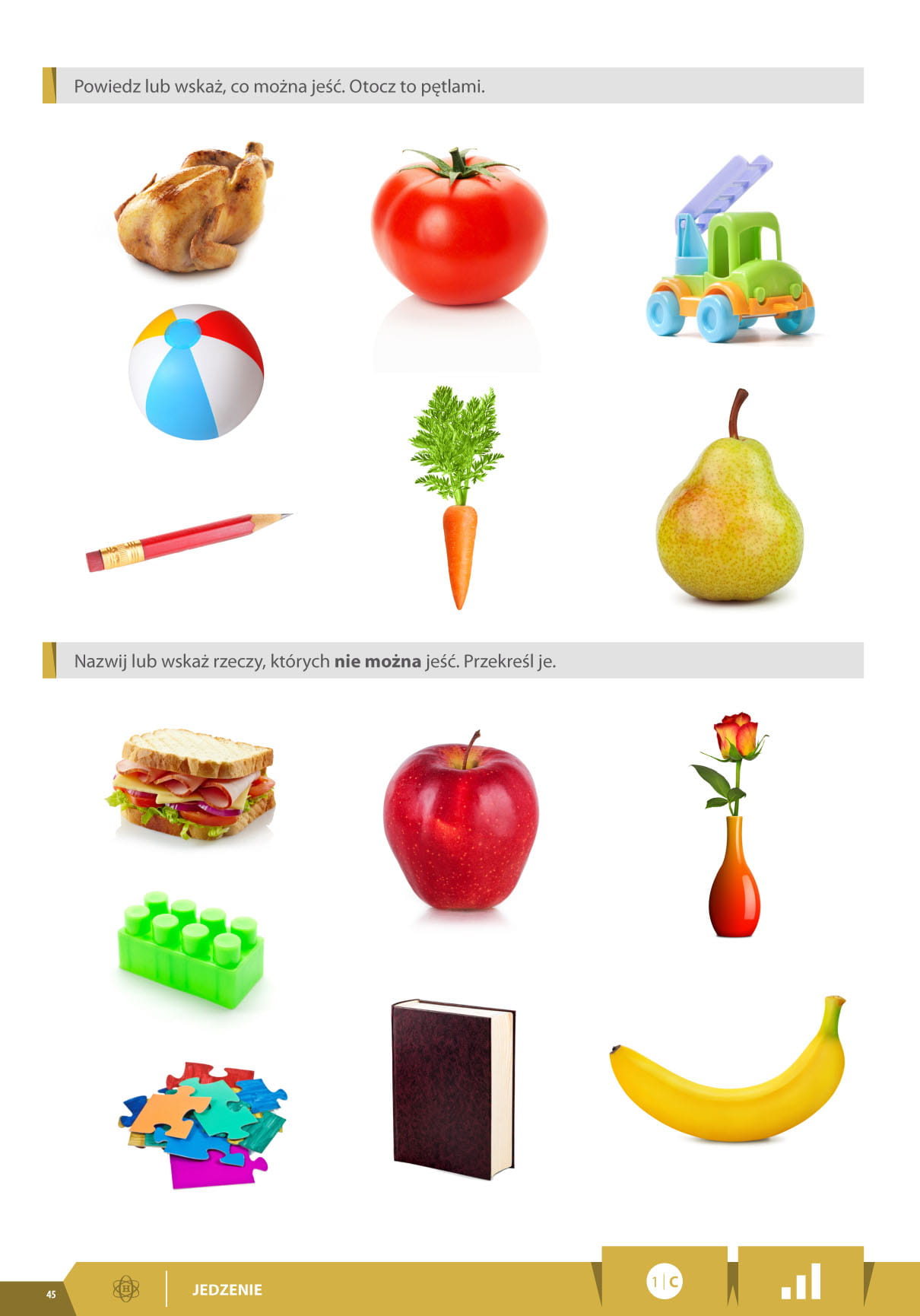 